FICHE D’INSCRIPTION :          				     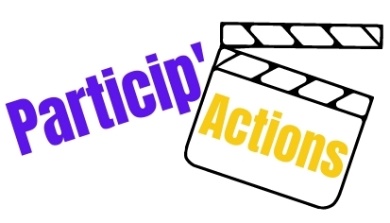 A compléter par les jeunes conseillers CCE   ou     CCJ   de la commune de : ………………………………………………………………………………………………………………….Nombre d’enfants/jeunes qui composent votre Conseil: …………………………………………………………………………………………………………..La personne responsable du CCE/CCJ s’engage à fournir au CRECCIDE asbl une copie des autorisations d’utilisation du droit à l’image des personnes apparaissant dans la production finale :  	 ouiCoordonnées du CCE ou CCJ :Personne de contact : ……………………………………………………………………………………………………………Téléphone : …………………………………………………………………………………………………………………………….Courriel : …………………………………………………………………………………………………………………………………Adresse de réunion : ……………………………………………………………………………………………………………….Notre CCE/CCJ souhaite participer en tant que :Ჿ  Porteur du projet				Ჿ Participant au projetExpliquez pourquoi votre CCE/CCJ souhaite participer au projet : ………………………………………………………………………………………………………………………………………………………………………………………………………………………………………………………………………………………………………………………………………………………………………………………………………………………………………………………………………………………………………………………………………………………………………………………………………………………………………………………………………..…………………………………………………………………………………………………………………………………………………………………………………………………………………………………...Si vous souhaitez porter le projet, expliquez-nous quels sont vos atouts pour assumer ce rôle.………………………………………………………………………………………………………………………………………………………………………………………………………………………………………………………………………………………………………………………………………………………………………………………………………………………………………………………………………………………………………………………………………………………………………………………………………………………………………………………………………..…………………………………………………………………………………………………………………………………………………………………………………………………………………………………...Est-ce que votre Conseil a déjà réalisé un projet vidéo ?  Oui - NonSi oui, sur quel thème ?………………………………………………………………………………………………………………………………………………Est-ce que votre Conseil a déjà réalisé un projet touchant aux droits des enfants/jeunes. 
Si oui, décrivez-le brièvement.………………………………………………………………………………………………………………………………………………………………………………………………………………………………………………………………………………………………………………………………………………………………………………………………………………………………………………………………………………………………………………………………………………………………………………………………………………………………………………………………………..…………………………………………………………………………………………………………………………………………………………………………………………………………………………………...Expliquez pourquoi le droit à la participation des enfants/jeunes est important à vos yeux………………………………………………………………………………………………………………………………………………………………………………………………………………………………………………………………………………………………………………………………………………………………………………………………………………………………………………………………………………………………………………………………………………………………………………………………………………………………………………………………………..…………………………………………………………………………………………………………………………………………………………………………………………………………………………………...………………………………………………………………………………………………………………………………………………………………………………………………………………………………………………………………………………………………………………………………………………………………………………………………………………………………………………………………………………………………………………………………………………………………………………………………………………………………………………………………………..…………………………………………………………………………………………………………………………………………………………………………………………………………………………………………………………………………………………………………………...A retourner au CRECCIDE Asbl Courriel : charlotte.lahaye@creccide.be